«1. Паспорт муниципальной программы «Развитие внутреннего и въездного туризма на территории Колпашевского района» (далее-муниципальная программа)*- Объём финансирования в течение срока реализации муниципальной программы.»;2) раздел 3 изложить в следующей редакции:«3. Цель, задачи и показатели муниципальной программы. Цель муниципальной программы: Развитие внутреннего и въездного туризма на территории Колпашевского района. Цель разрабатываемой муниципальной программы соотносится с целью 2 Стратегии социально-экономического развития Колпашевского района до 2030 года (далее – Стратегия), утверждённой решением Думы Колпашевского района от 29.01.2016 № 1 «Об утверждении Стратегии социально-экономического развития Колпашевского района до 2030 года», задачей 2.8 Стратегии: повышение качества и доступности услуг в сфере культуры и туризма, в том числе через популяризацию объектов культурного наследия, а также развитие муниципального архива на территории Колпашевского района.В рамках реализации цели муниципальной программы определена задача: создание условий для развития туризма на территории муниципального образования «Колпашевский район». Реализация поставленных в настоящей муниципальной программе цели и задачи будут способствовать созданию условий для развития туристической деятельности и поддержку развития приоритетных направлений туризма.Показателями достижения цели являются: 1. Количество лиц, размещённых в коллективных средствах размещения, расположенных на территории Колпашевского района.2. Количество действующих экскурсионных маршрутов в Колпашевском районе.Показателями решения задачи является: Количество мероприятий, направленных на создание условий для развития туризма на территории муниципального образования «Колпашевский район», планируется сохранение показателя и проведение ежегодно 5 мероприятий. Показатели цели, задач, основных мероприятий муниципальной программы «Развитие внутреннего и въездного туризма на территории Колпашевского района» и их значения представлены в приложении № 1 к данной муниципальной программе.»;раздел 4 изложить в следующей редакции:« 4. Перечень мероприятий и их экономическое обоснование.Муниципальная программа включает в себя основное мероприятие «Организация и проведение мероприятий, направленных на создание условий для развития туризма», в рамках которого реализуются следующие мероприятия: информационное обеспечение в сфере туризма и краеведения Колпашевского района; разработка и реализация экскурсионных маршрутов;организация и проведение районных мероприятий сферы туризма;обеспечение участия представителей Колпашевского района в мероприятиях различного уровня в сфере туризма; реализация проектов, отобранных по итогам проведения конкурса проектов и направленных на создание условий для развития туризма и туристической инфраструктуры Томской области; реализация проектов, отобранных по итогам проведения конкурса проектов детского и социального туризма. Показателем реализации мероприятия является ежегодный охват людей из числа населения и гостей Колпашевского района мероприятиями сферы туризма. Планируемые значения охвата населения и гостей района мероприятиями сферы туризма, реализуемыми исполнителями и участниками данной муниципальной программы, приведены в приложении № 1 к данной муниципальной программе.Общее финансирование данного мероприятия планируется осуществить за счет средств местного бюджета, а также из бюджета Томской области посредством получения субсидии на софинансирование расходов на реализацию проектов, отобранных по итогам проведения конкурса проектов и направленных на создание условий для развития инфраструктуры непроизводственных индустрий Томской области в рамках государственной программы «Развитие предпринимательства и повышение эффективности государственного управления социально-экономическим развитием Томской области». Перечень мероприятий муниципальной программы с финансированием по годам, представлен в приложении № 2 к данной муниципальной программе.»;3) приложение №1 к муниципальной программе «Развитие внутреннего и въездного туризма» на территории Колпашевского района изложить в следующей редакции:«Приложение № 1 к муниципальной программе 
«Развитие внутреннего и въездного туризма на территории муниципального образования «Колпашевский район»Показатели цели, задач, основных мероприятий муниципальной программы«Развитие внутреннего и въездного туризма» на территории Колпашевского района»;4) приложение №2 к муниципальной программе «Развитие внутреннего и въездного туризма» на территории Колпашевского района изложить в следующей редакции:».2. Опубликовать настоящее постановление в Ведомостях органов местного самоуправления Колпашевского района и разместить на официальном сайте органов местного самоуправления муниципального образования «Колпашевский район».3. Настоящее постановление вступает в силу с даты его официального опубликования. Глава района                                                                                                        А.Б.АгеевГ.А.Пшеничникова8 38 (254) 5 27 40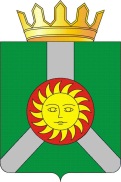 АДМИНИСТРАЦИЯ КОЛПАШЕВСКОГО РАЙОНА ТОМСКОЙ ОБЛАСТИПОСТАНОВЛЕНИЕ29.12.2022										         №   1524О внесении изменений в приложение к постановлению Администрации Колпашевского района от 15.12.2021 № 1484 «Об утверждении муниципальной программы «Развитие внутреннего и въездного туризма на территории Колпашевского района» В соответствии с подпунктом «а» пункта 5.13.1 и подпунктом «в» пункта 5.13.2 Порядка принятия решений о разработке муниципальных программ муниципального образования «Колпашевский район», их формирования, реализации, мониторинга и контроля, утверждённого постановлением Администрации Колпашевского района от 16.02.2015 № 155 «Об утверждении Порядка принятия решений о разработке муниципальных программ муниципального образования «Колпашевский район», их формирования, реализации, мониторинга и контроля», в целях приведения правового акта в соответствие с решением Думы Колпашевского района от 29.11.2021 № 140 «О бюджете муниципального образования «Колпашевский район» на 2022 год и на плановый период 2023 и 2024 годов», с решением Думы Колпашевского района от 29.01.2016 № 1 «Об утверждении Стратегии социально-экономического развития Колпашевского района до 2030 года», с постановлением Администрации Колпашевского района от 16.05.2022 № 648 «Об утверждении плана мероприятий по реализации Стратегии социально-экономического развития Колпашевского района до 2030 года»ПОСТАНОВЛЯЮ:Внести в приложение к постановлению Администрации Колпашевского района от 15.12.2021 № 1484 «Об утверждении муниципальной программы «Развитие внутреннего и въездного туризма на территории Колпашевского района» (в редакции постановления Администрации Колпашевского района от 29.09.2022 № 1220) следующие изменения:1) раздел 1 Паспорт муниципальной программы изложить в следующей редакции: АДМИНИСТРАЦИЯ КОЛПАШЕВСКОГО РАЙОНА ТОМСКОЙ ОБЛАСТИПОСТАНОВЛЕНИЕ29.12.2022										         №   1524О внесении изменений в приложение к постановлению Администрации Колпашевского района от 15.12.2021 № 1484 «Об утверждении муниципальной программы «Развитие внутреннего и въездного туризма на территории Колпашевского района» В соответствии с подпунктом «а» пункта 5.13.1 и подпунктом «в» пункта 5.13.2 Порядка принятия решений о разработке муниципальных программ муниципального образования «Колпашевский район», их формирования, реализации, мониторинга и контроля, утверждённого постановлением Администрации Колпашевского района от 16.02.2015 № 155 «Об утверждении Порядка принятия решений о разработке муниципальных программ муниципального образования «Колпашевский район», их формирования, реализации, мониторинга и контроля», в целях приведения правового акта в соответствие с решением Думы Колпашевского района от 29.11.2021 № 140 «О бюджете муниципального образования «Колпашевский район» на 2022 год и на плановый период 2023 и 2024 годов», с решением Думы Колпашевского района от 29.01.2016 № 1 «Об утверждении Стратегии социально-экономического развития Колпашевского района до 2030 года», с постановлением Администрации Колпашевского района от 16.05.2022 № 648 «Об утверждении плана мероприятий по реализации Стратегии социально-экономического развития Колпашевского района до 2030 года»ПОСТАНОВЛЯЮ:Внести в приложение к постановлению Администрации Колпашевского района от 15.12.2021 № 1484 «Об утверждении муниципальной программы «Развитие внутреннего и въездного туризма на территории Колпашевского района» (в редакции постановления Администрации Колпашевского района от 29.09.2022 № 1220) следующие изменения:1) раздел 1 Паспорт муниципальной программы изложить в следующей редакции: АДМИНИСТРАЦИЯ КОЛПАШЕВСКОГО РАЙОНА ТОМСКОЙ ОБЛАСТИПОСТАНОВЛЕНИЕ29.12.2022										         №   1524О внесении изменений в приложение к постановлению Администрации Колпашевского района от 15.12.2021 № 1484 «Об утверждении муниципальной программы «Развитие внутреннего и въездного туризма на территории Колпашевского района» В соответствии с подпунктом «а» пункта 5.13.1 и подпунктом «в» пункта 5.13.2 Порядка принятия решений о разработке муниципальных программ муниципального образования «Колпашевский район», их формирования, реализации, мониторинга и контроля, утверждённого постановлением Администрации Колпашевского района от 16.02.2015 № 155 «Об утверждении Порядка принятия решений о разработке муниципальных программ муниципального образования «Колпашевский район», их формирования, реализации, мониторинга и контроля», в целях приведения правового акта в соответствие с решением Думы Колпашевского района от 29.11.2021 № 140 «О бюджете муниципального образования «Колпашевский район» на 2022 год и на плановый период 2023 и 2024 годов», с решением Думы Колпашевского района от 29.01.2016 № 1 «Об утверждении Стратегии социально-экономического развития Колпашевского района до 2030 года», с постановлением Администрации Колпашевского района от 16.05.2022 № 648 «Об утверждении плана мероприятий по реализации Стратегии социально-экономического развития Колпашевского района до 2030 года»ПОСТАНОВЛЯЮ:Внести в приложение к постановлению Администрации Колпашевского района от 15.12.2021 № 1484 «Об утверждении муниципальной программы «Развитие внутреннего и въездного туризма на территории Колпашевского района» (в редакции постановления Администрации Колпашевского района от 29.09.2022 № 1220) следующие изменения:1) раздел 1 Паспорт муниципальной программы изложить в следующей редакции: Муниципальный правовой акт, являющийся основанием для разработки муниципальной программыПостановление Администрации Колпашевского района от 19.07.2021 № 887 «Об утверждении Перечня муниципальных программ муниципального образования «Колпашевский район»Постановление Администрации Колпашевского района от 19.07.2021 № 887 «Об утверждении Перечня муниципальных программ муниципального образования «Колпашевский район»Постановление Администрации Колпашевского района от 19.07.2021 № 887 «Об утверждении Перечня муниципальных программ муниципального образования «Колпашевский район»Постановление Администрации Колпашевского района от 19.07.2021 № 887 «Об утверждении Перечня муниципальных программ муниципального образования «Колпашевский район»Постановление Администрации Колпашевского района от 19.07.2021 № 887 «Об утверждении Перечня муниципальных программ муниципального образования «Колпашевский район»Постановление Администрации Колпашевского района от 19.07.2021 № 887 «Об утверждении Перечня муниципальных программ муниципального образования «Колпашевский район»Постановление Администрации Колпашевского района от 19.07.2021 № 887 «Об утверждении Перечня муниципальных программ муниципального образования «Колпашевский район»Постановление Администрации Колпашевского района от 19.07.2021 № 887 «Об утверждении Перечня муниципальных программ муниципального образования «Колпашевский район»Постановление Администрации Колпашевского района от 19.07.2021 № 887 «Об утверждении Перечня муниципальных программ муниципального образования «Колпашевский район»Постановление Администрации Колпашевского района от 19.07.2021 № 887 «Об утверждении Перечня муниципальных программ муниципального образования «Колпашевский район»Постановление Администрации Колпашевского района от 19.07.2021 № 887 «Об утверждении Перечня муниципальных программ муниципального образования «Колпашевский район»Постановление Администрации Колпашевского района от 19.07.2021 № 887 «Об утверждении Перечня муниципальных программ муниципального образования «Колпашевский район»Постановление Администрации Колпашевского района от 19.07.2021 № 887 «Об утверждении Перечня муниципальных программ муниципального образования «Колпашевский район»Постановление Администрации Колпашевского района от 19.07.2021 № 887 «Об утверждении Перечня муниципальных программ муниципального образования «Колпашевский район»Постановление Администрации Колпашевского района от 19.07.2021 № 887 «Об утверждении Перечня муниципальных программ муниципального образования «Колпашевский район»Постановление Администрации Колпашевского района от 19.07.2021 № 887 «Об утверждении Перечня муниципальных программ муниципального образования «Колпашевский район»Постановление Администрации Колпашевского района от 19.07.2021 № 887 «Об утверждении Перечня муниципальных программ муниципального образования «Колпашевский район»Постановление Администрации Колпашевского района от 19.07.2021 № 887 «Об утверждении Перечня муниципальных программ муниципального образования «Колпашевский район»Постановление Администрации Колпашевского района от 19.07.2021 № 887 «Об утверждении Перечня муниципальных программ муниципального образования «Колпашевский район»Постановление Администрации Колпашевского района от 19.07.2021 № 887 «Об утверждении Перечня муниципальных программ муниципального образования «Колпашевский район»Постановление Администрации Колпашевского района от 19.07.2021 № 887 «Об утверждении Перечня муниципальных программ муниципального образования «Колпашевский район»Постановление Администрации Колпашевского района от 19.07.2021 № 887 «Об утверждении Перечня муниципальных программ муниципального образования «Колпашевский район»Постановление Администрации Колпашевского района от 19.07.2021 № 887 «Об утверждении Перечня муниципальных программ муниципального образования «Колпашевский район»Постановление Администрации Колпашевского района от 19.07.2021 № 887 «Об утверждении Перечня муниципальных программ муниципального образования «Колпашевский район»Постановление Администрации Колпашевского района от 19.07.2021 № 887 «Об утверждении Перечня муниципальных программ муниципального образования «Колпашевский район»Ответственный  исполнитель муниципальнойпрограммыУправление по культуре, спорту и молодёжной политике Администрации Колпашевского районаУправление по культуре, спорту и молодёжной политике Администрации Колпашевского районаУправление по культуре, спорту и молодёжной политике Администрации Колпашевского районаУправление по культуре, спорту и молодёжной политике Администрации Колпашевского районаУправление по культуре, спорту и молодёжной политике Администрации Колпашевского районаУправление по культуре, спорту и молодёжной политике Администрации Колпашевского районаУправление по культуре, спорту и молодёжной политике Администрации Колпашевского районаУправление по культуре, спорту и молодёжной политике Администрации Колпашевского районаУправление по культуре, спорту и молодёжной политике Администрации Колпашевского районаУправление по культуре, спорту и молодёжной политике Администрации Колпашевского районаУправление по культуре, спорту и молодёжной политике Администрации Колпашевского районаУправление по культуре, спорту и молодёжной политике Администрации Колпашевского районаУправление по культуре, спорту и молодёжной политике Администрации Колпашевского районаУправление по культуре, спорту и молодёжной политике Администрации Колпашевского районаУправление по культуре, спорту и молодёжной политике Администрации Колпашевского районаУправление по культуре, спорту и молодёжной политике Администрации Колпашевского районаУправление по культуре, спорту и молодёжной политике Администрации Колпашевского районаУправление по культуре, спорту и молодёжной политике Администрации Колпашевского районаУправление по культуре, спорту и молодёжной политике Администрации Колпашевского районаУправление по культуре, спорту и молодёжной политике Администрации Колпашевского районаУправление по культуре, спорту и молодёжной политике Администрации Колпашевского районаУправление по культуре, спорту и молодёжной политике Администрации Колпашевского районаУправление по культуре, спорту и молодёжной политике Администрации Колпашевского районаУправление по культуре, спорту и молодёжной политике Администрации Колпашевского районаУправление по культуре, спорту и молодёжной политике Администрации Колпашевского районаСоисполнители муниципальной программы-------------------------Участники муниципальной программыУправление по культуре, спорту и молодёжной политике Администрации Колпашевского районаУправление по культуре, спорту и молодёжной политике Администрации Колпашевского районаУправление по культуре, спорту и молодёжной политике Администрации Колпашевского районаУправление по культуре, спорту и молодёжной политике Администрации Колпашевского районаУправление по культуре, спорту и молодёжной политике Администрации Колпашевского районаУправление по культуре, спорту и молодёжной политике Администрации Колпашевского районаУправление по культуре, спорту и молодёжной политике Администрации Колпашевского районаУправление по культуре, спорту и молодёжной политике Администрации Колпашевского районаУправление по культуре, спорту и молодёжной политике Администрации Колпашевского районаУправление по культуре, спорту и молодёжной политике Администрации Колпашевского районаУправление по культуре, спорту и молодёжной политике Администрации Колпашевского районаУправление по культуре, спорту и молодёжной политике Администрации Колпашевского районаУправление по культуре, спорту и молодёжной политике Администрации Колпашевского районаУправление по культуре, спорту и молодёжной политике Администрации Колпашевского районаУправление по культуре, спорту и молодёжной политике Администрации Колпашевского районаУправление по культуре, спорту и молодёжной политике Администрации Колпашевского районаУправление по культуре, спорту и молодёжной политике Администрации Колпашевского районаУправление по культуре, спорту и молодёжной политике Администрации Колпашевского районаУправление по культуре, спорту и молодёжной политике Администрации Колпашевского районаУправление по культуре, спорту и молодёжной политике Администрации Колпашевского районаУправление по культуре, спорту и молодёжной политике Администрации Колпашевского районаУправление по культуре, спорту и молодёжной политике Администрации Колпашевского районаУправление по культуре, спорту и молодёжной политике Администрации Колпашевского районаУправление по культуре, спорту и молодёжной политике Администрации Колпашевского районаУправление по культуре, спорту и молодёжной политике Администрации Колпашевского районаУчастники мероприятийУправление по культуре, спорту и молодёжной политике Администрации Колпашевского районаАдминистрация Колпашевского района Администрации поселений Колпашевского районаМуниципальные бюджетные учреждения культуры Колпашевского районаУправление по культуре, спорту и молодёжной политике Администрации Колпашевского районаАдминистрация Колпашевского района Администрации поселений Колпашевского районаМуниципальные бюджетные учреждения культуры Колпашевского районаУправление по культуре, спорту и молодёжной политике Администрации Колпашевского районаАдминистрация Колпашевского района Администрации поселений Колпашевского районаМуниципальные бюджетные учреждения культуры Колпашевского районаУправление по культуре, спорту и молодёжной политике Администрации Колпашевского районаАдминистрация Колпашевского района Администрации поселений Колпашевского районаМуниципальные бюджетные учреждения культуры Колпашевского районаУправление по культуре, спорту и молодёжной политике Администрации Колпашевского районаАдминистрация Колпашевского района Администрации поселений Колпашевского районаМуниципальные бюджетные учреждения культуры Колпашевского районаУправление по культуре, спорту и молодёжной политике Администрации Колпашевского районаАдминистрация Колпашевского района Администрации поселений Колпашевского районаМуниципальные бюджетные учреждения культуры Колпашевского районаУправление по культуре, спорту и молодёжной политике Администрации Колпашевского районаАдминистрация Колпашевского района Администрации поселений Колпашевского районаМуниципальные бюджетные учреждения культуры Колпашевского районаУправление по культуре, спорту и молодёжной политике Администрации Колпашевского районаАдминистрация Колпашевского района Администрации поселений Колпашевского районаМуниципальные бюджетные учреждения культуры Колпашевского районаУправление по культуре, спорту и молодёжной политике Администрации Колпашевского районаАдминистрация Колпашевского района Администрации поселений Колпашевского районаМуниципальные бюджетные учреждения культуры Колпашевского районаУправление по культуре, спорту и молодёжной политике Администрации Колпашевского районаАдминистрация Колпашевского района Администрации поселений Колпашевского районаМуниципальные бюджетные учреждения культуры Колпашевского районаУправление по культуре, спорту и молодёжной политике Администрации Колпашевского районаАдминистрация Колпашевского района Администрации поселений Колпашевского районаМуниципальные бюджетные учреждения культуры Колпашевского районаУправление по культуре, спорту и молодёжной политике Администрации Колпашевского районаАдминистрация Колпашевского района Администрации поселений Колпашевского районаМуниципальные бюджетные учреждения культуры Колпашевского районаУправление по культуре, спорту и молодёжной политике Администрации Колпашевского районаАдминистрация Колпашевского района Администрации поселений Колпашевского районаМуниципальные бюджетные учреждения культуры Колпашевского районаУправление по культуре, спорту и молодёжной политике Администрации Колпашевского районаАдминистрация Колпашевского района Администрации поселений Колпашевского районаМуниципальные бюджетные учреждения культуры Колпашевского районаУправление по культуре, спорту и молодёжной политике Администрации Колпашевского районаАдминистрация Колпашевского района Администрации поселений Колпашевского районаМуниципальные бюджетные учреждения культуры Колпашевского районаУправление по культуре, спорту и молодёжной политике Администрации Колпашевского районаАдминистрация Колпашевского района Администрации поселений Колпашевского районаМуниципальные бюджетные учреждения культуры Колпашевского районаУправление по культуре, спорту и молодёжной политике Администрации Колпашевского районаАдминистрация Колпашевского района Администрации поселений Колпашевского районаМуниципальные бюджетные учреждения культуры Колпашевского районаУправление по культуре, спорту и молодёжной политике Администрации Колпашевского районаАдминистрация Колпашевского района Администрации поселений Колпашевского районаМуниципальные бюджетные учреждения культуры Колпашевского районаУправление по культуре, спорту и молодёжной политике Администрации Колпашевского районаАдминистрация Колпашевского района Администрации поселений Колпашевского районаМуниципальные бюджетные учреждения культуры Колпашевского районаУправление по культуре, спорту и молодёжной политике Администрации Колпашевского районаАдминистрация Колпашевского района Администрации поселений Колпашевского районаМуниципальные бюджетные учреждения культуры Колпашевского районаУправление по культуре, спорту и молодёжной политике Администрации Колпашевского районаАдминистрация Колпашевского района Администрации поселений Колпашевского районаМуниципальные бюджетные учреждения культуры Колпашевского районаУправление по культуре, спорту и молодёжной политике Администрации Колпашевского районаАдминистрация Колпашевского района Администрации поселений Колпашевского районаМуниципальные бюджетные учреждения культуры Колпашевского районаУправление по культуре, спорту и молодёжной политике Администрации Колпашевского районаАдминистрация Колпашевского района Администрации поселений Колпашевского районаМуниципальные бюджетные учреждения культуры Колпашевского районаУправление по культуре, спорту и молодёжной политике Администрации Колпашевского районаАдминистрация Колпашевского района Администрации поселений Колпашевского районаМуниципальные бюджетные учреждения культуры Колпашевского районаУправление по культуре, спорту и молодёжной политике Администрации Колпашевского районаАдминистрация Колпашевского района Администрации поселений Колпашевского районаМуниципальные бюджетные учреждения культуры Колпашевского районаСтратегическая цель (задача, приоритет) социально-экономического развития Колпашевского района, на реализацию которых направлена муниципальная программаЦель 2. Стратегии социально-экономического развития Колпашевского района до 2030 года: повышение уровня привлекательности территории для проживания и улучшение качества жизни населения на территории Колпашевского районаЗадача 2.8 Стратегии социально-экономического развития Колпашевского района до 2030 года: повышение качества и доступности услуг в сфере культуры и туризма, в том числе через популяризацию объектов культурного наследия, а также развитие муниципального архива на территории Колпашевского районаЦель 2. Стратегии социально-экономического развития Колпашевского района до 2030 года: повышение уровня привлекательности территории для проживания и улучшение качества жизни населения на территории Колпашевского районаЗадача 2.8 Стратегии социально-экономического развития Колпашевского района до 2030 года: повышение качества и доступности услуг в сфере культуры и туризма, в том числе через популяризацию объектов культурного наследия, а также развитие муниципального архива на территории Колпашевского районаЦель 2. Стратегии социально-экономического развития Колпашевского района до 2030 года: повышение уровня привлекательности территории для проживания и улучшение качества жизни населения на территории Колпашевского районаЗадача 2.8 Стратегии социально-экономического развития Колпашевского района до 2030 года: повышение качества и доступности услуг в сфере культуры и туризма, в том числе через популяризацию объектов культурного наследия, а также развитие муниципального архива на территории Колпашевского районаЦель 2. Стратегии социально-экономического развития Колпашевского района до 2030 года: повышение уровня привлекательности территории для проживания и улучшение качества жизни населения на территории Колпашевского районаЗадача 2.8 Стратегии социально-экономического развития Колпашевского района до 2030 года: повышение качества и доступности услуг в сфере культуры и туризма, в том числе через популяризацию объектов культурного наследия, а также развитие муниципального архива на территории Колпашевского районаЦель 2. Стратегии социально-экономического развития Колпашевского района до 2030 года: повышение уровня привлекательности территории для проживания и улучшение качества жизни населения на территории Колпашевского районаЗадача 2.8 Стратегии социально-экономического развития Колпашевского района до 2030 года: повышение качества и доступности услуг в сфере культуры и туризма, в том числе через популяризацию объектов культурного наследия, а также развитие муниципального архива на территории Колпашевского районаЦель 2. Стратегии социально-экономического развития Колпашевского района до 2030 года: повышение уровня привлекательности территории для проживания и улучшение качества жизни населения на территории Колпашевского районаЗадача 2.8 Стратегии социально-экономического развития Колпашевского района до 2030 года: повышение качества и доступности услуг в сфере культуры и туризма, в том числе через популяризацию объектов культурного наследия, а также развитие муниципального архива на территории Колпашевского районаЦель 2. Стратегии социально-экономического развития Колпашевского района до 2030 года: повышение уровня привлекательности территории для проживания и улучшение качества жизни населения на территории Колпашевского районаЗадача 2.8 Стратегии социально-экономического развития Колпашевского района до 2030 года: повышение качества и доступности услуг в сфере культуры и туризма, в том числе через популяризацию объектов культурного наследия, а также развитие муниципального архива на территории Колпашевского районаЦель 2. Стратегии социально-экономического развития Колпашевского района до 2030 года: повышение уровня привлекательности территории для проживания и улучшение качества жизни населения на территории Колпашевского районаЗадача 2.8 Стратегии социально-экономического развития Колпашевского района до 2030 года: повышение качества и доступности услуг в сфере культуры и туризма, в том числе через популяризацию объектов культурного наследия, а также развитие муниципального архива на территории Колпашевского районаЦель 2. Стратегии социально-экономического развития Колпашевского района до 2030 года: повышение уровня привлекательности территории для проживания и улучшение качества жизни населения на территории Колпашевского районаЗадача 2.8 Стратегии социально-экономического развития Колпашевского района до 2030 года: повышение качества и доступности услуг в сфере культуры и туризма, в том числе через популяризацию объектов культурного наследия, а также развитие муниципального архива на территории Колпашевского районаЦель 2. Стратегии социально-экономического развития Колпашевского района до 2030 года: повышение уровня привлекательности территории для проживания и улучшение качества жизни населения на территории Колпашевского районаЗадача 2.8 Стратегии социально-экономического развития Колпашевского района до 2030 года: повышение качества и доступности услуг в сфере культуры и туризма, в том числе через популяризацию объектов культурного наследия, а также развитие муниципального архива на территории Колпашевского районаЦель 2. Стратегии социально-экономического развития Колпашевского района до 2030 года: повышение уровня привлекательности территории для проживания и улучшение качества жизни населения на территории Колпашевского районаЗадача 2.8 Стратегии социально-экономического развития Колпашевского района до 2030 года: повышение качества и доступности услуг в сфере культуры и туризма, в том числе через популяризацию объектов культурного наследия, а также развитие муниципального архива на территории Колпашевского районаЦель 2. Стратегии социально-экономического развития Колпашевского района до 2030 года: повышение уровня привлекательности территории для проживания и улучшение качества жизни населения на территории Колпашевского районаЗадача 2.8 Стратегии социально-экономического развития Колпашевского района до 2030 года: повышение качества и доступности услуг в сфере культуры и туризма, в том числе через популяризацию объектов культурного наследия, а также развитие муниципального архива на территории Колпашевского районаЦель 2. Стратегии социально-экономического развития Колпашевского района до 2030 года: повышение уровня привлекательности территории для проживания и улучшение качества жизни населения на территории Колпашевского районаЗадача 2.8 Стратегии социально-экономического развития Колпашевского района до 2030 года: повышение качества и доступности услуг в сфере культуры и туризма, в том числе через популяризацию объектов культурного наследия, а также развитие муниципального архива на территории Колпашевского районаЦель 2. Стратегии социально-экономического развития Колпашевского района до 2030 года: повышение уровня привлекательности территории для проживания и улучшение качества жизни населения на территории Колпашевского районаЗадача 2.8 Стратегии социально-экономического развития Колпашевского района до 2030 года: повышение качества и доступности услуг в сфере культуры и туризма, в том числе через популяризацию объектов культурного наследия, а также развитие муниципального архива на территории Колпашевского районаЦель 2. Стратегии социально-экономического развития Колпашевского района до 2030 года: повышение уровня привлекательности территории для проживания и улучшение качества жизни населения на территории Колпашевского районаЗадача 2.8 Стратегии социально-экономического развития Колпашевского района до 2030 года: повышение качества и доступности услуг в сфере культуры и туризма, в том числе через популяризацию объектов культурного наследия, а также развитие муниципального архива на территории Колпашевского районаЦель 2. Стратегии социально-экономического развития Колпашевского района до 2030 года: повышение уровня привлекательности территории для проживания и улучшение качества жизни населения на территории Колпашевского районаЗадача 2.8 Стратегии социально-экономического развития Колпашевского района до 2030 года: повышение качества и доступности услуг в сфере культуры и туризма, в том числе через популяризацию объектов культурного наследия, а также развитие муниципального архива на территории Колпашевского районаЦель 2. Стратегии социально-экономического развития Колпашевского района до 2030 года: повышение уровня привлекательности территории для проживания и улучшение качества жизни населения на территории Колпашевского районаЗадача 2.8 Стратегии социально-экономического развития Колпашевского района до 2030 года: повышение качества и доступности услуг в сфере культуры и туризма, в том числе через популяризацию объектов культурного наследия, а также развитие муниципального архива на территории Колпашевского районаЦель 2. Стратегии социально-экономического развития Колпашевского района до 2030 года: повышение уровня привлекательности территории для проживания и улучшение качества жизни населения на территории Колпашевского районаЗадача 2.8 Стратегии социально-экономического развития Колпашевского района до 2030 года: повышение качества и доступности услуг в сфере культуры и туризма, в том числе через популяризацию объектов культурного наследия, а также развитие муниципального архива на территории Колпашевского районаЦель 2. Стратегии социально-экономического развития Колпашевского района до 2030 года: повышение уровня привлекательности территории для проживания и улучшение качества жизни населения на территории Колпашевского районаЗадача 2.8 Стратегии социально-экономического развития Колпашевского района до 2030 года: повышение качества и доступности услуг в сфере культуры и туризма, в том числе через популяризацию объектов культурного наследия, а также развитие муниципального архива на территории Колпашевского районаЦель 2. Стратегии социально-экономического развития Колпашевского района до 2030 года: повышение уровня привлекательности территории для проживания и улучшение качества жизни населения на территории Колпашевского районаЗадача 2.8 Стратегии социально-экономического развития Колпашевского района до 2030 года: повышение качества и доступности услуг в сфере культуры и туризма, в том числе через популяризацию объектов культурного наследия, а также развитие муниципального архива на территории Колпашевского районаЦель 2. Стратегии социально-экономического развития Колпашевского района до 2030 года: повышение уровня привлекательности территории для проживания и улучшение качества жизни населения на территории Колпашевского районаЗадача 2.8 Стратегии социально-экономического развития Колпашевского района до 2030 года: повышение качества и доступности услуг в сфере культуры и туризма, в том числе через популяризацию объектов культурного наследия, а также развитие муниципального архива на территории Колпашевского районаЦель 2. Стратегии социально-экономического развития Колпашевского района до 2030 года: повышение уровня привлекательности территории для проживания и улучшение качества жизни населения на территории Колпашевского районаЗадача 2.8 Стратегии социально-экономического развития Колпашевского района до 2030 года: повышение качества и доступности услуг в сфере культуры и туризма, в том числе через популяризацию объектов культурного наследия, а также развитие муниципального архива на территории Колпашевского районаЦель 2. Стратегии социально-экономического развития Колпашевского района до 2030 года: повышение уровня привлекательности территории для проживания и улучшение качества жизни населения на территории Колпашевского районаЗадача 2.8 Стратегии социально-экономического развития Колпашевского района до 2030 года: повышение качества и доступности услуг в сфере культуры и туризма, в том числе через популяризацию объектов культурного наследия, а также развитие муниципального архива на территории Колпашевского районаЦель 2. Стратегии социально-экономического развития Колпашевского района до 2030 года: повышение уровня привлекательности территории для проживания и улучшение качества жизни населения на территории Колпашевского районаЗадача 2.8 Стратегии социально-экономического развития Колпашевского района до 2030 года: повышение качества и доступности услуг в сфере культуры и туризма, в том числе через популяризацию объектов культурного наследия, а также развитие муниципального архива на территории Колпашевского районаЦель 2. Стратегии социально-экономического развития Колпашевского района до 2030 года: повышение уровня привлекательности территории для проживания и улучшение качества жизни населения на территории Колпашевского районаЗадача 2.8 Стратегии социально-экономического развития Колпашевского района до 2030 года: повышение качества и доступности услуг в сфере культуры и туризма, в том числе через популяризацию объектов культурного наследия, а также развитие муниципального архива на территории Колпашевского районаЦель муниципальнойпрограммы Развитие внутреннего и въездного туризма на территории Колпашевского района Развитие внутреннего и въездного туризма на территории Колпашевского района Развитие внутреннего и въездного туризма на территории Колпашевского района Развитие внутреннего и въездного туризма на территории Колпашевского района Развитие внутреннего и въездного туризма на территории Колпашевского района Развитие внутреннего и въездного туризма на территории Колпашевского района Развитие внутреннего и въездного туризма на территории Колпашевского района Развитие внутреннего и въездного туризма на территории Колпашевского района Развитие внутреннего и въездного туризма на территории Колпашевского района Развитие внутреннего и въездного туризма на территории Колпашевского района Развитие внутреннего и въездного туризма на территории Колпашевского района Развитие внутреннего и въездного туризма на территории Колпашевского района Развитие внутреннего и въездного туризма на территории Колпашевского района Развитие внутреннего и въездного туризма на территории Колпашевского района Развитие внутреннего и въездного туризма на территории Колпашевского района Развитие внутреннего и въездного туризма на территории Колпашевского района Развитие внутреннего и въездного туризма на территории Колпашевского района Развитие внутреннего и въездного туризма на территории Колпашевского района Развитие внутреннего и въездного туризма на территории Колпашевского района Развитие внутреннего и въездного туризма на территории Колпашевского района Развитие внутреннего и въездного туризма на территории Колпашевского района Развитие внутреннего и въездного туризма на территории Колпашевского района Развитие внутреннего и въездного туризма на территории Колпашевского района Развитие внутреннего и въездного туризма на территории Колпашевского района Развитие внутреннего и въездного туризма на территории Колпашевского районаПоказатели целимуниципальной программы и их значения (с детализацией по годам реализации)Показатели целиПоказатели целиГод, предшествую-щий году разработки муници-пальной программы, отчёт (2020)Год, предшествую-щий году разработки муници-пальной программы, отчёт (2020)Год, предшествую-щий году разработки муници-пальной программы, отчёт (2020)Год раз-работки програм-мы(факт)(2021)Год раз-работки програм-мы(факт)(2021)Год раз-работки програм-мы(факт)(2021)1 –й год реали-зации(план)(2022)2 –й год реали-зации(план)(2023)2 –й год реали-зации(план)(2023)3 –й год реали-зации(план)(2024)3 –й год реали-зации(план)(2024)4 –й год реали-зации(план)(2025)4 –й год реали-зации(план)(2025)5 –й год реали-зации(план)(2026)5 –й год реали-зации(план)(2026)5 –й год реали-зации(план)(2026)Послед-нийгод реализа-ции(план)(2027)Послед-нийгод реализа-ции(план)(2027)Послед-нийгод реализа-ции(план)(2027)Прогноз-ный период 1-й год(2028) Прогноз-ный период 1-й год(2028) Прог-нозный период 2-й год(2029) Прог-нозный период 2-й год(2029) Показатели целимуниципальной программы и их значения (с детализацией по годам реализации)Количество лиц, размещённых в коллективных средствах размещения, расположенных на территории Колпашевского района, чел.Количество лиц, размещённых в коллективных средствах размещения, расположенных на территории Колпашевского района, чел.2 7302 7302 73046104610461030003200320035003500380038004000400040004500450045004600460047004700Показатели целимуниципальной программы и их значения (с детализацией по годам реализации)Количество действующих экскурсионных маршрутов в Колпашевском районе, едКоличество действующих экскурсионных маршрутов в Колпашевском районе, ед44444455566667777777788Задачи муниципальнойпрограммыСоздание условий для развития туризма на территории муниципального образования «Колпашевский район» Создание условий для развития туризма на территории муниципального образования «Колпашевский район» Создание условий для развития туризма на территории муниципального образования «Колпашевский район» Создание условий для развития туризма на территории муниципального образования «Колпашевский район» Создание условий для развития туризма на территории муниципального образования «Колпашевский район» Создание условий для развития туризма на территории муниципального образования «Колпашевский район» Создание условий для развития туризма на территории муниципального образования «Колпашевский район» Создание условий для развития туризма на территории муниципального образования «Колпашевский район» Создание условий для развития туризма на территории муниципального образования «Колпашевский район» Создание условий для развития туризма на территории муниципального образования «Колпашевский район» Создание условий для развития туризма на территории муниципального образования «Колпашевский район» Создание условий для развития туризма на территории муниципального образования «Колпашевский район» Создание условий для развития туризма на территории муниципального образования «Колпашевский район» Создание условий для развития туризма на территории муниципального образования «Колпашевский район» Создание условий для развития туризма на территории муниципального образования «Колпашевский район» Создание условий для развития туризма на территории муниципального образования «Колпашевский район» Создание условий для развития туризма на территории муниципального образования «Колпашевский район» Создание условий для развития туризма на территории муниципального образования «Колпашевский район» Создание условий для развития туризма на территории муниципального образования «Колпашевский район» Создание условий для развития туризма на территории муниципального образования «Колпашевский район» Создание условий для развития туризма на территории муниципального образования «Колпашевский район» Создание условий для развития туризма на территории муниципального образования «Колпашевский район» Создание условий для развития туризма на территории муниципального образования «Колпашевский район» Создание условий для развития туризма на территории муниципального образования «Колпашевский район» Создание условий для развития туризма на территории муниципального образования «Колпашевский район» Показатели задачиПоказатели задачиПоказатели задачиГод, предшест-вующий году разработки муници-пальной программы, отчёт (2020)Год, предшест-вующий году разработки муници-пальной программы, отчёт (2020)Год, предшест-вующий году разработки муници-пальной программы, отчёт (2020)Год раз-работки прог-раммы(факт)(2021)Год раз-работки прог-раммы(факт)(2021)1 –й год реали-зации(план)(2022)2 –й год реали-зации(план)(2023)2 –й год реали-зации(план)(2023)3 –й год реали-зации(план)(2024)3 –й год реали-зации(план)(2024)4 –й год реали-зации(план)(2025)4 –й год реали-зации(план)(2025)5 –й год реализ-ации(план)(2026)5 –й год реализ-ации(план)(2026)5 –й год реализ-ации(план)(2026)Послед-нийгод реализа-ции(план)(2027)Послед-нийгод реализа-ции(план)(2027)Послед-нийгод реализа-ции(план)(2027)Прогноз-ный период 1-й год(2028) Прогноз-ный период 1-й год(2028) Прогноз-ный период 1-й год(2028) Прог-нозный период 2-й год(2029) Количество мероприятий, направленных на создание условий для развития туризма на территории муниципального образования «Колпашевский район», ед.Количество мероприятий, направленных на создание условий для развития туризма на территории муниципального образования «Колпашевский район», ед.Количество мероприятий, направленных на создание условий для развития туризма на территории муниципального образования «Колпашевский район», ед.2221123333444444555555Сроки реализации муниципальной программы2022 - 2027 годы2022 - 2027 годы2022 - 2027 годы2022 - 2027 годы2022 - 2027 годы2022 - 2027 годы2022 - 2027 годы2022 - 2027 годы2022 - 2027 годы2022 - 2027 годы2022 - 2027 годы2022 - 2027 годы2022 - 2027 годы2022 - 2027 годы2022 - 2027 годы2022 - 2027 годы2022 - 2027 годы2022 - 2027 годы2022 - 2027 годы2022 - 2027 годы2022 - 2027 годы2022 - 2027 годы2022 - 2027 годы2022 - 2027 годы2022 - 2027 годы2022 - 2027 годыОбъём и источники финансирования  муниципальной программы (с разбивкой по годам реализации с учётом прогнозного периода, тыс. рублей)ИсточникиВсего*Всего*Всего*1 – й год реализации(план)(2022)1 – й год реализации(план)(2022)1 – й год реализации(план)(2022)2 – й год реализации(план)(2023)2 – й год реализации(план)(2023)2 – й год реализации(план)(2023)3 – й год реализации(план)(2024)3 – й год реализации(план)(2024)4 – й год реализации(план)(2025)4 – й год реализации(план)(2025)5 – й год реализации(план)(2026)5 – й год реализации(план)(2026)5 – й год реализации(план)(2026)Последнийгод реализации(план)(2027)Последнийгод реализации(план)(2027)Последнийгод реализации(план)(2027)Прогнозный период (2028) Прогнозный период (2028) Прогнозный период (2029) Прогнозный период (2029) Прогнозный период (2029) Прогнозный период (2029) Объём и источники финансирования  муниципальной программы (с разбивкой по годам реализации с учётом прогнозного периода, тыс. рублей)Федеральный бюджет (по согласованию)0,00,00,00,00,00,00,00,00,00,00,00,00,00,00,00,00,00,00,00,00,00,00,00,00,0Объём и источники финансирования  муниципальной программы (с разбивкой по годам реализации с учётом прогнозного периода, тыс. рублей)Областной бюджет (по согласованию)1431,91431,91431,9551,9551,9551,90,00,00,00,00,0280,0280,0300,0300,0300,0300,0300,0300,0300,0300,0300,0300,0300,0300,0Объём и источники финансирования  муниципальной программы (с разбивкой по годам реализации с учётом прогнозного периода, тыс. рублей)Местный бюджет531,3531,3531,361,361,361,30,00,00,00,00,0150,0150,0150,0150,0150,0170,0170,0170,0180,0180,0200,0200,0200,0200,0Объём и источники финансирования  муниципальной программы (с разбивкой по годам реализации с учётом прогнозного периода, тыс. рублей)Бюджеты поселений (по согласованию)0,00,00,00,00,00,00,00,00,00,00,00,00,00,00,00,00,00,00,00,00,00,00,00,00,0Объём и источники финансирования  муниципальной программы (с разбивкой по годам реализации с учётом прогнозного периода, тыс. рублей)Внебюджетные источники (по согласованию)0,00,00,00,00,00,00,00,00,00,00,00,00,00,00,00,00,00,00,00,00,00,00,00,00,0Объём и источники финансирования  муниципальной программы (с разбивкой по годам реализации с учётом прогнозного периода, тыс. рублей)Всего по источникам1963,21963,21963,2613,2613,2613,20,00,00,00,00,0430,0430,0450,0450,0450,0470,0470,0470,0480,0480,0500,0500,0500,0500,0Перечень подпрограмм--------------------------№ п/пЦель, задачи и основные мероприятия, ведомственные целевые программы (далее - ВЦП), мероприятия муниципальной программыНаименование показателей целей, задач, основных мероприятий (ВЦП), мероприятий муниципальной программы (единицы измерения)Ответственный исполнитель, участники муниципальной программы, участники мероприятий муниципальной программыЗначения показателей Значения показателей Значения показателей Значения показателей Значения показателей Значения показателей Значения показателей Значения показателей Значения показателей Значения показателей Алгоритм формирования (формула) расчёта показателя, метод сбора информации№ п/пЦель, задачи и основные мероприятия, ведомственные целевые программы (далее - ВЦП), мероприятия муниципальной программыНаименование показателей целей, задач, основных мероприятий (ВЦП), мероприятий муниципальной программы (единицы измерения)Ответственный исполнитель, участники муниципальной программы, участники мероприятий муниципальной программыГод, предшест-вующий году разработки муници-пальной программы, отчет (2020)Год раз-работки прог-раммы(факт) (2021)1 –й год реали-зации (оценка)(2022)2 –й год реали-зации(оценка)(2023)3 –й год реали-зации(оценка)(2024)4 –й год реали-зации(оценка)(2025)5 –й год реали-зации(оценка)(2026)Послед-нийгод реали-зации(оценка)(2027)Прогнозный периодПрогнозный периодАлгоритм формирования (формула) расчёта показателя, метод сбора информации№ п/пЦель, задачи и основные мероприятия, ведомственные целевые программы (далее - ВЦП), мероприятия муниципальной программыНаименование показателей целей, задач, основных мероприятий (ВЦП), мероприятий муниципальной программы (единицы измерения)Ответственный исполнитель, участники муниципальной программы, участники мероприятий муниципальной программыГод, предшест-вующий году разработки муници-пальной программы, отчет (2020)Год раз-работки прог-раммы(факт) (2021)1 –й год реали-зации (оценка)(2022)2 –й год реали-зации(оценка)(2023)3 –й год реали-зации(оценка)(2024)4 –й год реали-зации(оценка)(2025)5 –й год реали-зации(оценка)(2026)Послед-нийгод реали-зации(оценка)(2027)1-й год(2028) 2-й год(2029) Алгоритм формирования (формула) расчёта показателя, метод сбора информацииЦель муниципальной программы:Развитие внутреннего и въездного туризма на территории Колпашевского района1. Количество лиц, размещённых в коллективных средствах размещения, расположенных на территории Колпашевского района, чел.Управление по культуре, спорту и молодёжной политике Администра-ции Колпа-шевского района2 730461030003200350038004000450046004700Отчет по форме 1-КСР (Пункт 1.33.66 Федерального плана статистических работ).Цель муниципальной программы:Развитие внутреннего и въездного туризма на территории Колпашевского района2. Количество действующих экскурсионных маршрутов в Колпашевском районе, ед.Управление по культуре, спорту и молодёжной политике Администра-ции Колпа-шевского района4455667778КМ = КМ, где:КМ – количество экскурсионных маршрутов, реализующихся на регулярной основе(данные МБУ «ЦКД»)1. Задача  муниципальной программы:Создание условий для развития туризма на территории муниципального образования «Колпашевский район»Количество мероприятий, направленных на создание условий для развития туризма на территории муниципального образования «Колпашевский район», ед. в год.Управление по культуре, спорту и молодёжной политике Администрации Колпашевского района2122234555КМобщ. = М1 + М2... Мn, где: Кобщ. – общее количество мероприятий сферы туризма, реализуемые в рамках муниципаль-ной программы,М1, Мn . – мероприятия сферы туризма ежегодно (по информа-ционным справкам исполнителей  о проведенных мероприя-тиях)1.1Основное мероприятие: Организация и проведение мероприятий, 
направленных на создание условий для развития туризмаОхват аудитории (население и гости района) мероприятиями сферы туризма, %.Управление по культуре, спорту и молодёжной политике Администра-ции Колпашев-ского района--8588909395100100100Оа. = Фоа/Поа*100, где:Оа – Охват аудитории (население и гости района) мероприятиями сферы туризма, реализуемые исполнителями и участниками данной программы,Фоа – фактическое количество человек, охваченные мероприятиями  Поа – плановое количество человек, охваченные мероприя-тиями (по информа-ционным справкам о проведенных мероприя-тиях)1.1.1Информацион-ное обеспечение в сфере туризма и краеведения Колпашевского районаКоличество информа-ционных носителей, разработанных  с целью информа-ционного обеспечения в сфере туризма и краеведения Колпашевского района, ед.Управление по культуре, спорту и молодёжной политике Администра-ции Колпашев-ского района--11111111КЧ = КЧ, где:КЧ – общее количество информа-ционных носителей (стендов, буклетов, путеводите-лей и т.д.), установлен-ных/распростра-ненных  с целью информа-ционного обеспечения в сфере туризма и краеведения Колпашевского района (Данные УКС и МП)1.1.2Разработка и реализация экскурсионных маршрутовКоличество человек, участвующих в экскурсионных маршрутах Колпашевского района, чел.Управление по культуре, спорту и молодёжной политике Администра-ции Колпашев-ского района1 1352045047049050060070010001200КЧ = КЧ, где:КЧ – общее количество человек, участвующих в экскурсион-ных маршрутах Колпашевского района (по информа-ционным справкам МБУ «ЦКД»)1.1.3Организация и проведение районных мероприятий сферы туризмаКоличество человек, участвующих в районных мероприятиях, сферы туризма, чел.Управление по культуре, спорту и молодёжной политике Администра-ции Колпашев-ского района-0000580600650700700КЧ = КЧ, где:КЧ – общее количество человек, участвующих в районных мероприя-тиях, сферы туризма (по информа-ционным справкам исполнителей о проведенных мероприя-тиях)1.1.4Обеспечение участия представителей Колпашевского района в мероприятиях различного уровня в сфере туризмаКоличество человек (представителей Колпашевского района), участвующих в мероприятиях различного уровня в сфере туризма, чел.Управление по культуре, спорту и молодёжной политике Администра-ции Колпашев-ского района900002627283030КЧ = КЧ, где:КЧ – общее число представи-телей Колпашевского района, участвующих в мероприя-тиях различного уровня в сфере туризма(по данным УКС  и МП)1.1.5Реализация проектов, отобранных по итогам проведе-ния конкурса проектов и направленных на создание условий для развития туризма и туристической инфраструкту-ры Томской областиКоличество реализованных проектовУправление по культуре, спорту и молодёжной политике Администра-ции Колпашев-ского района-111111222КП = КП, где КП- количество проектов, реализован-ных в рамках участия в конкурсе проектов, направлен-ных на создание условий для развития туризма и туристи-ческой инфраструк-туры Томской области(Соглашения с Администра-цией Томской области)1.1.6Реализация проектов, отобранных по итогам проведе-ния конкурса проектов детского и социального туризма1. Количество реализованных проектовУправление по культуре, спорту и молодёжной политике Администрации Колпашев-ского района--11111222КП = КП, где КП- количество проектов, реализован--ныхв рамках участия в конкурсе проектов детского и социального туризма (Соглашения с Администра-цией Томской области) 1.1.6Реализация проектов, отобранных по итогам проведе-ния конкурса проектов детского и социального туризма2. Количество участниковУправление по культуре, спорту и молодёжной политике Администрации Колпашев-ского района--2222222222404040Абсолютное Количество участников реализуемого проекта (по данным муниципаль-ных учреждений)«Приложение № 2 к муниципальной программе 
«Развитие внутреннего и въездного туризма на территории муниципального образования «Колпашевский район»Переченьмероприятий и ресурсное обеспечение муниципальной программы «Развитие внутреннего и въездного туризма на территории Колпашевского района»«Приложение № 2 к муниципальной программе 
«Развитие внутреннего и въездного туризма на территории муниципального образования «Колпашевский район»Переченьмероприятий и ресурсное обеспечение муниципальной программы «Развитие внутреннего и въездного туризма на территории Колпашевского района»«Приложение № 2 к муниципальной программе 
«Развитие внутреннего и въездного туризма на территории муниципального образования «Колпашевский район»Переченьмероприятий и ресурсное обеспечение муниципальной программы «Развитие внутреннего и въездного туризма на территории Колпашевского района»«Приложение № 2 к муниципальной программе 
«Развитие внутреннего и въездного туризма на территории муниципального образования «Колпашевский район»Переченьмероприятий и ресурсное обеспечение муниципальной программы «Развитие внутреннего и въездного туризма на территории Колпашевского района»«Приложение № 2 к муниципальной программе 
«Развитие внутреннего и въездного туризма на территории муниципального образования «Колпашевский район»Переченьмероприятий и ресурсное обеспечение муниципальной программы «Развитие внутреннего и въездного туризма на территории Колпашевского района»«Приложение № 2 к муниципальной программе 
«Развитие внутреннего и въездного туризма на территории муниципального образования «Колпашевский район»Переченьмероприятий и ресурсное обеспечение муниципальной программы «Развитие внутреннего и въездного туризма на территории Колпашевского района»«Приложение № 2 к муниципальной программе 
«Развитие внутреннего и въездного туризма на территории муниципального образования «Колпашевский район»Переченьмероприятий и ресурсное обеспечение муниципальной программы «Развитие внутреннего и въездного туризма на территории Колпашевского района»«Приложение № 2 к муниципальной программе 
«Развитие внутреннего и въездного туризма на территории муниципального образования «Колпашевский район»Переченьмероприятий и ресурсное обеспечение муниципальной программы «Развитие внутреннего и въездного туризма на территории Колпашевского района»«Приложение № 2 к муниципальной программе 
«Развитие внутреннего и въездного туризма на территории муниципального образования «Колпашевский район»Переченьмероприятий и ресурсное обеспечение муниципальной программы «Развитие внутреннего и въездного туризма на территории Колпашевского района»«Приложение № 2 к муниципальной программе 
«Развитие внутреннего и въездного туризма на территории муниципального образования «Колпашевский район»Переченьмероприятий и ресурсное обеспечение муниципальной программы «Развитие внутреннего и въездного туризма на территории Колпашевского района»«Приложение № 2 к муниципальной программе 
«Развитие внутреннего и въездного туризма на территории муниципального образования «Колпашевский район»Переченьмероприятий и ресурсное обеспечение муниципальной программы «Развитие внутреннего и въездного туризма на территории Колпашевского района» п/пНаименования целей, задач, мероприятий муниципальной программыСрок исполненияОбъём финансиро-вания (тыс. рублей)В том числе за счёт средствВ том числе за счёт средствВ том числе за счёт средствВ том числе за счёт средствВ том числе за счёт средствВ том числе за счёт средствОтветственный исполнитель, соисполнители, участники муниципальной программы п/пНаименования целей, задач, мероприятий муниципальной программыСрок исполненияОбъём финансиро-вания (тыс. рублей)местного бюджетаместного бюджетафедерального бюджета (по согласова-нию)областного бюджета (по согласова-нию)бюджетов поселений (по согласо-ванию)внебюджетных источников (по согласованию)Ответственный исполнитель, соисполнители, участники муниципальной программы123455678910Цель программы: Развитие внутреннего и въездного туризма на территории Колпашевского районаЦель программы: Развитие внутреннего и въездного туризма на территории Колпашевского районаЦель программы: Развитие внутреннего и въездного туризма на территории Колпашевского районаЦель программы: Развитие внутреннего и въездного туризма на территории Колпашевского районаЦель программы: Развитие внутреннего и въездного туризма на территории Колпашевского районаЦель программы: Развитие внутреннего и въездного туризма на территории Колпашевского районаЦель программы: Развитие внутреннего и въездного туризма на территории Колпашевского районаЦель программы: Развитие внутреннего и въездного туризма на территории Колпашевского районаЦель программы: Развитие внутреннего и въездного туризма на территории Колпашевского районаЦель программы: Развитие внутреннего и въездного туризма на территории Колпашевского района1.Задача программы: Создание условий для развития туризма на территории муниципального образования «Колпашевский район»Задача программы: Создание условий для развития туризма на территории муниципального образования «Колпашевский район»Задача программы: Создание условий для развития туризма на территории муниципального образования «Колпашевский район»Задача программы: Создание условий для развития туризма на территории муниципального образования «Колпашевский район»Задача программы: Создание условий для развития туризма на территории муниципального образования «Колпашевский район»Задача программы: Создание условий для развития туризма на территории муниципального образования «Колпашевский район»Задача программы: Создание условий для развития туризма на территории муниципального образования «Колпашевский район»Задача программы: Создание условий для развития туризма на территории муниципального образования «Колпашевский район»Задача программы: Создание условий для развития туризма на территории муниципального образования «Колпашевский район»Задача программы: Создание условий для развития туризма на территории муниципального образования «Колпашевский район»1.1.Основное мероприятие: Организация и проведение мероприятий, 
направленных на создание условий для развития туризмавсего1963,2531,30,00,01431,90,00,0Управление по культуре, спорту и молодёжной политике Администрации Колпашевского района, Администрация Колпашевского района, Главы поселений Колпашевского района (по согласованию),Муниципальные бюджетные учреждения культуры Колпашевского района1.1.Основное мероприятие: Организация и проведение мероприятий, 
направленных на создание условий для развития туризма2022 год613,261,30,00,0551,90,00,0Управление по культуре, спорту и молодёжной политике Администрации Колпашевского района, Администрация Колпашевского района, Главы поселений Колпашевского района (по согласованию),Муниципальные бюджетные учреждения культуры Колпашевского района1.1.Основное мероприятие: Организация и проведение мероприятий, 
направленных на создание условий для развития туризма2023 год0,00,00,00,00,00,00,0Управление по культуре, спорту и молодёжной политике Администрации Колпашевского района, Администрация Колпашевского района, Главы поселений Колпашевского района (по согласованию),Муниципальные бюджетные учреждения культуры Колпашевского района1.1.Основное мероприятие: Организация и проведение мероприятий, 
направленных на создание условий для развития туризма2024 год0,00,00,00,00,00,00,0Управление по культуре, спорту и молодёжной политике Администрации Колпашевского района, Администрация Колпашевского района, Главы поселений Колпашевского района (по согласованию),Муниципальные бюджетные учреждения культуры Колпашевского района1.1.Основное мероприятие: Организация и проведение мероприятий, 
направленных на создание условий для развития туризма2025 год430,0150,00,00,0280,00,00,0Управление по культуре, спорту и молодёжной политике Администрации Колпашевского района, Администрация Колпашевского района, Главы поселений Колпашевского района (по согласованию),Муниципальные бюджетные учреждения культуры Колпашевского района1.1.Основное мероприятие: Организация и проведение мероприятий, 
направленных на создание условий для развития туризма2026 год450,0150,00,00,0300,00,00,0Управление по культуре, спорту и молодёжной политике Администрации Колпашевского района, Администрация Колпашевского района, Главы поселений Колпашевского района (по согласованию),Муниципальные бюджетные учреждения культуры Колпашевского района1.1.Основное мероприятие: Организация и проведение мероприятий, 
направленных на создание условий для развития туризма2027 год470,0170,00,00,0300,00,00,0Управление по культуре, спорту и молодёжной политике Администрации Колпашевского района, Администрация Колпашевского района, Главы поселений Колпашевского района (по согласованию),Муниципальные бюджетные учреждения культуры Колпашевского района1.1.Основное мероприятие: Организация и проведение мероприятий, 
направленных на создание условий для развития туризмаПрогнозный период 2028 год480,0180,00,00,0300,00,00,0Управление по культуре, спорту и молодёжной политике Администрации Колпашевского района, Администрация Колпашевского района, Главы поселений Колпашевского района (по согласованию),Муниципальные бюджетные учреждения культуры Колпашевского района1.1.Основное мероприятие: Организация и проведение мероприятий, 
направленных на создание условий для развития туризмаПрогнозный период 2029 год500,0200,00,00,0300,00,00,0Управление по культуре, спорту и молодёжной политике Администрации Колпашевского района, Администрация Колпашевского района, Главы поселений Колпашевского района (по согласованию),Муниципальные бюджетные учреждения культуры Колпашевского района1.1.1Мероприятие 1.1.Информационное обеспечение в сфере туризма и краеведения Колпашевского районавсего56,056,00,00,00,00,00,0Управление по культуре, спорту и молодёжной политике Администрации Колпашевского района, Администрация Колпашевского района, Главы поселений Колпашевского района (по согласованию),Муниципальные бюджетные учреждения культуры Колпашевского района1.1.1Мероприятие 1.1.Информационное обеспечение в сфере туризма и краеведения Колпашевского района2022 год0,00,00,00,00,00,00,0Управление по культуре, спорту и молодёжной политике Администрации Колпашевского района, Администрация Колпашевского района, Главы поселений Колпашевского района (по согласованию),Муниципальные бюджетные учреждения культуры Колпашевского района1.1.1Мероприятие 1.1.Информационное обеспечение в сфере туризма и краеведения Колпашевского района2023 год0,00,00,00,00,00,00,0Управление по культуре, спорту и молодёжной политике Администрации Колпашевского района, Администрация Колпашевского района, Главы поселений Колпашевского района (по согласованию),Муниципальные бюджетные учреждения культуры Колпашевского района1.1.1Мероприятие 1.1.Информационное обеспечение в сфере туризма и краеведения Колпашевского района2024 год0,00,00,00,00,00,00,0Управление по культуре, спорту и молодёжной политике Администрации Колпашевского района, Администрация Колпашевского района, Главы поселений Колпашевского района (по согласованию),Муниципальные бюджетные учреждения культуры Колпашевского района1.1.1Мероприятие 1.1.Информационное обеспечение в сфере туризма и краеведения Колпашевского района2025 год18,018,00,00,00,00,00,0Управление по культуре, спорту и молодёжной политике Администрации Колпашевского района, Администрация Колпашевского района, Главы поселений Колпашевского района (по согласованию),Муниципальные бюджетные учреждения культуры Колпашевского района1.1.1Мероприятие 1.1.Информационное обеспечение в сфере туризма и краеведения Колпашевского района2026 год18,018,00,00,00,00,00,0Управление по культуре, спорту и молодёжной политике Администрации Колпашевского района, Администрация Колпашевского района, Главы поселений Колпашевского района (по согласованию),Муниципальные бюджетные учреждения культуры Колпашевского района1.1.1Мероприятие 1.1.Информационное обеспечение в сфере туризма и краеведения Колпашевского района2027 год20,020,00,00,00,00,00,0Управление по культуре, спорту и молодёжной политике Администрации Колпашевского района, Администрация Колпашевского района, Главы поселений Колпашевского района (по согласованию),Муниципальные бюджетные учреждения культуры Колпашевского района1.1.1Мероприятие 1.1.Информационное обеспечение в сфере туризма и краеведения Колпашевского районаПрогнозный период 2028 год21,021,00,00,00,00,00,0Управление по культуре, спорту и молодёжной политике Администрации Колпашевского района, Администрация Колпашевского района, Главы поселений Колпашевского района (по согласованию),Муниципальные бюджетные учреждения культуры Колпашевского района1.1.1Мероприятие 1.1.Информационное обеспечение в сфере туризма и краеведения Колпашевского районаПрогнозный период 2029 год22,022,00,00,00,00,00,0Управление по культуре, спорту и молодёжной политике Администрации Колпашевского района, Администрация Колпашевского района, Главы поселений Колпашевского района (по согласованию),Муниципальные бюджетные учреждения культуры Колпашевского района1.1.2Мероприятие 1.2.Разработка и реализация экскурсионных маршрутоввсего0,00,00,00,00,00,00,0Управление по культуре, спорту и молодёжной политике Администрации Колпашевского района, Администрация Колпашевского района, Главы поселений Колпашевского района (по согласованию),Муниципальные бюджетные учреждения культуры Колпашевского района1.1.2Мероприятие 1.2.Разработка и реализация экскурсионных маршрутов2022 год0,00,00,00,00,00,00,0Управление по культуре, спорту и молодёжной политике Администрации Колпашевского района, Администрация Колпашевского района, Главы поселений Колпашевского района (по согласованию),Муниципальные бюджетные учреждения культуры Колпашевского района1.1.2Мероприятие 1.2.Разработка и реализация экскурсионных маршрутов2023 год0,00,00,00,00,00,00,0Управление по культуре, спорту и молодёжной политике Администрации Колпашевского района, Администрация Колпашевского района, Главы поселений Колпашевского района (по согласованию),Муниципальные бюджетные учреждения культуры Колпашевского района1.1.2Мероприятие 1.2.Разработка и реализация экскурсионных маршрутов2024 год0,00,00,00,00,00,00,0Управление по культуре, спорту и молодёжной политике Администрации Колпашевского района, Администрация Колпашевского района, Главы поселений Колпашевского района (по согласованию),Муниципальные бюджетные учреждения культуры Колпашевского района1.1.2Мероприятие 1.2.Разработка и реализация экскурсионных маршрутов2025 год0,00,00,00,00,00,00,0Управление по культуре, спорту и молодёжной политике Администрации Колпашевского района, Администрация Колпашевского района, Главы поселений Колпашевского района (по согласованию),Муниципальные бюджетные учреждения культуры Колпашевского района1.1.2Мероприятие 1.2.Разработка и реализация экскурсионных маршрутов2026 год0,00,00,00,00,00,00,0Управление по культуре, спорту и молодёжной политике Администрации Колпашевского района, Администрация Колпашевского района, Главы поселений Колпашевского района (по согласованию),Муниципальные бюджетные учреждения культуры Колпашевского района1.1.2Мероприятие 1.2.Разработка и реализация экскурсионных маршрутов2027 год0,00,00,00,00,00,00,0Управление по культуре, спорту и молодёжной политике Администрации Колпашевского района, Администрация Колпашевского района, Главы поселений Колпашевского района (по согласованию),Муниципальные бюджетные учреждения культуры Колпашевского района1.1.2Мероприятие 1.2.Разработка и реализация экскурсионных маршрутовПрогнозный период 2028 год0,00,00,00,00,00,00,0Управление по культуре, спорту и молодёжной политике Администрации Колпашевского района, Администрация Колпашевского района, Главы поселений Колпашевского района (по согласованию),Муниципальные бюджетные учреждения культуры Колпашевского района1.1.2Мероприятие 1.2.Разработка и реализация экскурсионных маршрутовПрогнозный период 2029 год0,00,00,00,00,00,00,0Управление по культуре, спорту и молодёжной политике Администрации Колпашевского района, Администрация Колпашевского района, Главы поселений Колпашевского района (по согласованию),Муниципальные бюджетные учреждения культуры Колпашевского района1.1.3Мероприятие 1.3.Организация и проведение районных мероприятий сферы туризмавсего224,0224,00,00,00,00,00,0Управление по культуре, спорту и молодёжной политике Администрации Колпашевского района, Администрация Колпашевского района, Главы поселений Колпашевского района (по согласованию),Муниципальные бюджетные учреждения культуры Колпашевского района1.1.3Мероприятие 1.3.Организация и проведение районных мероприятий сферы туризма2022 год0,00,00,00,00,00,00,0Управление по культуре, спорту и молодёжной политике Администрации Колпашевского района, Администрация Колпашевского района, Главы поселений Колпашевского района (по согласованию),Муниципальные бюджетные учреждения культуры Колпашевского района1.1.3Мероприятие 1.3.Организация и проведение районных мероприятий сферы туризма2023 год0,00,00,00,00,00,00,0Управление по культуре, спорту и молодёжной политике Администрации Колпашевского района, Администрация Колпашевского района, Главы поселений Колпашевского района (по согласованию),Муниципальные бюджетные учреждения культуры Колпашевского района1.1.3Мероприятие 1.3.Организация и проведение районных мероприятий сферы туризма2024 год0,00,00,00,00,00,00,0Управление по культуре, спорту и молодёжной политике Администрации Колпашевского района, Администрация Колпашевского района, Главы поселений Колпашевского района (по согласованию),Муниципальные бюджетные учреждения культуры Колпашевского района1.1.3Мероприятие 1.3.Организация и проведение районных мероприятий сферы туризма2025 год72,072,00,00,00,00,00,0Управление по культуре, спорту и молодёжной политике Администрации Колпашевского района, Администрация Колпашевского района, Главы поселений Колпашевского района (по согласованию),Муниципальные бюджетные учреждения культуры Колпашевского района1.1.3Мероприятие 1.3.Организация и проведение районных мероприятий сферы туризма2026 год72,072,00,00,00,00,00,0Управление по культуре, спорту и молодёжной политике Администрации Колпашевского района, Администрация Колпашевского района, Главы поселений Колпашевского района (по согласованию),Муниципальные бюджетные учреждения культуры Колпашевского района1.1.3Мероприятие 1.3.Организация и проведение районных мероприятий сферы туризма2027 год80,080,00,00,00,00,00,0Управление по культуре, спорту и молодёжной политике Администрации Колпашевского района, Администрация Колпашевского района, Главы поселений Колпашевского района (по согласованию),Муниципальные бюджетные учреждения культуры Колпашевского района1.1.3Мероприятие 1.3.Организация и проведение районных мероприятий сферы туризмаПрогнозный период 2028 год82,082,00,00,00,00,00,0Управление по культуре, спорту и молодёжной политике Администрации Колпашевского района, Администрация Колпашевского района, Главы поселений Колпашевского района (по согласованию),Муниципальные бюджетные учреждения культуры Колпашевского района1.1.3Мероприятие 1.3.Организация и проведение районных мероприятий сферы туризмаПрогнозный период 2029 год78,078,00,00,00,00,00,0Управление по культуре, спорту и молодёжной политике Администрации Колпашевского района, Администрация Колпашевского района, Главы поселений Колпашевского района (по согласованию),Муниципальные бюджетные учреждения культуры Колпашевского района1.1.4Мероприятие 1.4.Обеспечение участия представителей Колпашевского района в мероприятиях различного уровня в сфере туризмавсего95,095,00,00,00,00,00,0Управление по культуре, спорту и молодёжной политике Администрации Колпашевского района, Администрация Колпашевского района, Главы поселений Колпашевского района (по согласованию),Муниципальные бюджетные учреждения культуры Колпашевского района1.1.4Мероприятие 1.4.Обеспечение участия представителей Колпашевского района в мероприятиях различного уровня в сфере туризма2022 год0,00,00,00,00,00,00,0Управление по культуре, спорту и молодёжной политике Администрации Колпашевского района, Администрация Колпашевского района, Главы поселений Колпашевского района (по согласованию),Муниципальные бюджетные учреждения культуры Колпашевского района1.1.4Мероприятие 1.4.Обеспечение участия представителей Колпашевского района в мероприятиях различного уровня в сфере туризма2023 год0,00,00,00,00,00,00,0Управление по культуре, спорту и молодёжной политике Администрации Колпашевского района, Администрация Колпашевского района, Главы поселений Колпашевского района (по согласованию),Муниципальные бюджетные учреждения культуры Колпашевского района1.1.4Мероприятие 1.4.Обеспечение участия представителей Колпашевского района в мероприятиях различного уровня в сфере туризма2024 год0,00,00,00,00,00,00,0Управление по культуре, спорту и молодёжной политике Администрации Колпашевского района, Администрация Колпашевского района, Главы поселений Колпашевского района (по согласованию),Муниципальные бюджетные учреждения культуры Колпашевского района1.1.4Мероприятие 1.4.Обеспечение участия представителей Колпашевского района в мероприятиях различного уровня в сфере туризма2025 год30,030,00,00,00,00,00,0Управление по культуре, спорту и молодёжной политике Администрации Колпашевского района, Администрация Колпашевского района, Главы поселений Колпашевского района (по согласованию),Муниципальные бюджетные учреждения культуры Колпашевского района1.1.4Мероприятие 1.4.Обеспечение участия представителей Колпашевского района в мероприятиях различного уровня в сфере туризма2026 год30,030,00,00,00,00,00,0Управление по культуре, спорту и молодёжной политике Администрации Колпашевского района, Администрация Колпашевского района, Главы поселений Колпашевского района (по согласованию),Муниципальные бюджетные учреждения культуры Колпашевского района1.1.4Мероприятие 1.4.Обеспечение участия представителей Колпашевского района в мероприятиях различного уровня в сфере туризма2027 год35,035,00,00,00,00,00,0Управление по культуре, спорту и молодёжной политике Администрации Колпашевского района, Администрация Колпашевского района, Главы поселений Колпашевского района (по согласованию),Муниципальные бюджетные учреждения культуры Колпашевского района1.1.4Мероприятие 1.4.Обеспечение участия представителей Колпашевского района в мероприятиях различного уровня в сфере туризмаПрогнозный период 2028 год30,030,00,00,00,00,00,0Управление по культуре, спорту и молодёжной политике Администрации Колпашевского района, Администрация Колпашевского района, Главы поселений Колпашевского района (по согласованию),Муниципальные бюджетные учреждения культуры Колпашевского района1.1.4Мероприятие 1.4.Обеспечение участия представителей Колпашевского района в мероприятиях различного уровня в сфере туризмаПрогнозный период 2029 год30,030,00,00,00,00,00,0Управление по культуре, спорту и молодёжной политике Администрации Колпашевского района, Администрация Колпашевского района, Главы поселений Колпашевского района (по согласованию),Муниципальные бюджетные учреждения культуры Колпашевского района1.1.5Мероприятие 1.5. Реализация проектов, отобранных по итогам проведения конкурса проектов и направленных на создание условий для развития туризма и туристической инфраструктуры Томской областивсего1433,00140,80,00,01292,20,00,0Управление по культуре, спорту и молодёжной политике Администрации Колпашевского района, Администрация Колпашевского района, Главы поселений Колпашевского района (по согласованию),Муниципальные бюджетные учреждения культуры Колпашевского района1.1.5Мероприятие 1.5. Реализация проектов, отобранных по итогам проведения конкурса проектов и направленных на создание условий для развития туризма и туристической инфраструктуры Томской области2022 год458,045,80,00,0412,20,00,0Управление по культуре, спорту и молодёжной политике Администрации Колпашевского района, Администрация Колпашевского района, Главы поселений Колпашевского района (по согласованию),Муниципальные бюджетные учреждения культуры Колпашевского района1.1.5Мероприятие 1.5. Реализация проектов, отобранных по итогам проведения конкурса проектов и направленных на создание условий для развития туризма и туристической инфраструктуры Томской области2023 год0,00,00,00,00,00,00,0Управление по культуре, спорту и молодёжной политике Администрации Колпашевского района, Администрация Колпашевского района, Главы поселений Колпашевского района (по согласованию),Муниципальные бюджетные учреждения культуры Колпашевского района1.1.5Мероприятие 1.5. Реализация проектов, отобранных по итогам проведения конкурса проектов и направленных на создание условий для развития туризма и туристической инфраструктуры Томской области2024 год0,00,00,00,00,00,00,0Управление по культуре, спорту и молодёжной политике Администрации Колпашевского района, Администрация Колпашевского района, Главы поселений Колпашевского района (по согласованию),Муниципальные бюджетные учреждения культуры Колпашевского района1.1.5Мероприятие 1.5. Реализация проектов, отобранных по итогам проведения конкурса проектов и направленных на создание условий для развития туризма и туристической инфраструктуры Томской области2025 год310,030,00,00,0280,00,00,0Управление по культуре, спорту и молодёжной политике Администрации Колпашевского района, Администрация Колпашевского района, Главы поселений Колпашевского района (по согласованию),Муниципальные бюджетные учреждения культуры Колпашевского района1.1.5Мероприятие 1.5. Реализация проектов, отобранных по итогам проведения конкурса проектов и направленных на создание условий для развития туризма и туристической инфраструктуры Томской области2026 год330,030,00,00,0300,00,00,0Управление по культуре, спорту и молодёжной политике Администрации Колпашевского района, Администрация Колпашевского района, Главы поселений Колпашевского района (по согласованию),Муниципальные бюджетные учреждения культуры Колпашевского района1.1.5Мероприятие 1.5. Реализация проектов, отобранных по итогам проведения конкурса проектов и направленных на создание условий для развития туризма и туристической инфраструктуры Томской области2027 год335,035,00,00,0300,00,00,0Управление по культуре, спорту и молодёжной политике Администрации Колпашевского района, Администрация Колпашевского района, Главы поселений Колпашевского района (по согласованию),Муниципальные бюджетные учреждения культуры Колпашевского района1.1.5Мероприятие 1.5. Реализация проектов, отобранных по итогам проведения конкурса проектов и направленных на создание условий для развития туризма и туристической инфраструктуры Томской областиПрогнозный период 2028 год340,040,00,00,0300,00,00,0Управление по культуре, спорту и молодёжной политике Администрации Колпашевского района, Администрация Колпашевского района, Главы поселений Колпашевского района (по согласованию),Муниципальные бюджетные учреждения культуры Колпашевского района1.1.5Мероприятие 1.5. Реализация проектов, отобранных по итогам проведения конкурса проектов и направленных на создание условий для развития туризма и туристической инфраструктуры Томской областиПрогнозный период 2029 год350,050,00,00,0300,00,00,0Управление по культуре, спорту и молодёжной политике Администрации Колпашевского района, Администрация Колпашевского района, Главы поселений Колпашевского района (по согласованию),Муниципальные бюджетные учреждения культуры Колпашевского района1.1.6Мероприятие 1.6 Реализация проектов, отобранных по итогам проведения конкурса проектов детского и социального туризмавсего155,215,500139,700Управление по культуре, спорту и молодёжной политике Администрации Колпашевского района, Администрация Колпашевского района, Главы поселений Колпашевского района (по согласованию),Муниципальные бюджетные учреждения культуры Колпашевского района1.1.6Мероприятие 1.6 Реализация проектов, отобранных по итогам проведения конкурса проектов детского и социального туризма2022 год155,215,500139,700Управление по культуре, спорту и молодёжной политике Администрации Колпашевского района, Администрация Колпашевского района, Главы поселений Колпашевского района (по согласованию),Муниципальные бюджетные учреждения культуры Колпашевского района1.1.6Мероприятие 1.6 Реализация проектов, отобранных по итогам проведения конкурса проектов детского и социального туризма2023 год0000000Управление по культуре, спорту и молодёжной политике Администрации Колпашевского района, Администрация Колпашевского района, Главы поселений Колпашевского района (по согласованию),Муниципальные бюджетные учреждения культуры Колпашевского района1.1.6Мероприятие 1.6 Реализация проектов, отобранных по итогам проведения конкурса проектов детского и социального туризма2024 год0000000Управление по культуре, спорту и молодёжной политике Администрации Колпашевского района, Администрация Колпашевского района, Главы поселений Колпашевского района (по согласованию),Муниципальные бюджетные учреждения культуры Колпашевского района1.1.6Мероприятие 1.6 Реализация проектов, отобранных по итогам проведения конкурса проектов детского и социального туризма2025 год0000000Управление по культуре, спорту и молодёжной политике Администрации Колпашевского района, Администрация Колпашевского района, Главы поселений Колпашевского района (по согласованию),Муниципальные бюджетные учреждения культуры Колпашевского района1.1.6Мероприятие 1.6 Реализация проектов, отобранных по итогам проведения конкурса проектов детского и социального туризма2026 год0000000Управление по культуре, спорту и молодёжной политике Администрации Колпашевского района, Администрация Колпашевского района, Главы поселений Колпашевского района (по согласованию),Муниципальные бюджетные учреждения культуры Колпашевского района1.1.6Мероприятие 1.6 Реализация проектов, отобранных по итогам проведения конкурса проектов детского и социального туризма2027 год0000000Управление по культуре, спорту и молодёжной политике Администрации Колпашевского района, Администрация Колпашевского района, Главы поселений Колпашевского района (по согласованию),Муниципальные бюджетные учреждения культуры Колпашевского района1.1.6Мероприятие 1.6 Реализация проектов, отобранных по итогам проведения конкурса проектов детского и социального туризмаПрогнозный период 2028 год0000000Управление по культуре, спорту и молодёжной политике Администрации Колпашевского района, Администрация Колпашевского района, Главы поселений Колпашевского района (по согласованию),Муниципальные бюджетные учреждения культуры Колпашевского района1.1.6Мероприятие 1.6 Реализация проектов, отобранных по итогам проведения конкурса проектов детского и социального туризмаПрогнозный период 2029 год0000000Управление по культуре, спорту и молодёжной политике Администрации Колпашевского района, Администрация Колпашевского района, Главы поселений Колпашевского района (по согласованию),Муниципальные бюджетные учреждения культуры Колпашевского районаВсего по муниципальной программе всего1963,2531,30,00,01431,90,00,0Управление по культуре, спорту и молодёжной политике Администрации Колпашевского района, Администрация Колпашевского района, Главы поселений Колпашевского района (по согласованию),Муниципальные бюджетные учреждения культуры Колпашевского районаВсего по муниципальной программе 2022 год613,261,30,00,0551,90,00,0Управление по культуре, спорту и молодёжной политике Администрации Колпашевского района, Администрация Колпашевского района, Главы поселений Колпашевского района (по согласованию),Муниципальные бюджетные учреждения культуры Колпашевского районаВсего по муниципальной программе 2023 год0,00,00,00,00,00,00,0Управление по культуре, спорту и молодёжной политике Администрации Колпашевского района, Администрация Колпашевского района, Главы поселений Колпашевского района (по согласованию),Муниципальные бюджетные учреждения культуры Колпашевского районаВсего по муниципальной программе 2024 год0,00,00,00,00,00,00,0Управление по культуре, спорту и молодёжной политике Администрации Колпашевского района, Администрация Колпашевского района, Главы поселений Колпашевского района (по согласованию),Муниципальные бюджетные учреждения культуры Колпашевского районаВсего по муниципальной программе 2025 год430,0150,00,00,0280,00,00,0Управление по культуре, спорту и молодёжной политике Администрации Колпашевского района, Администрация Колпашевского района, Главы поселений Колпашевского района (по согласованию),Муниципальные бюджетные учреждения культуры Колпашевского районаВсего по муниципальной программе 2026 год450,0150,00,00,0300,00,00,0Управление по культуре, спорту и молодёжной политике Администрации Колпашевского района, Администрация Колпашевского района, Главы поселений Колпашевского района (по согласованию),Муниципальные бюджетные учреждения культуры Колпашевского районаВсего по муниципальной программе 2027 год470,0170,00,00,0300,00,00,0Управление по культуре, спорту и молодёжной политике Администрации Колпашевского района, Администрация Колпашевского района, Главы поселений Колпашевского района (по согласованию),Муниципальные бюджетные учреждения культуры Колпашевского районаВсего по муниципальной программе Прогнозный период 2028 год480,0180,00,00,0300,00,00,0Управление по культуре, спорту и молодёжной политике Администрации Колпашевского района, Администрация Колпашевского района, Главы поселений Колпашевского района (по согласованию),Муниципальные бюджетные учреждения культуры Колпашевского районаВсего по муниципальной программе Прогнозный период 2029 год500,0200,00,00,0300,00,00,0Управление по культуре, спорту и молодёжной политике Администрации Колпашевского района, Администрация Колпашевского района, Главы поселений Колпашевского района (по согласованию),Муниципальные бюджетные учреждения культуры Колпашевского района